新 书 推 荐中文书名：《美国20世纪20年代的经典犯罪小说》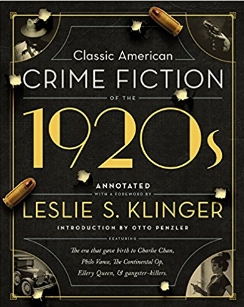 英文书名：CLASSIC AMERICAN CRIME FICTION OF THE 1920s作    者：Leslie S. Klinger出 版 社：Pegasus Books代理公司：Biagi/ANA/Jessica Wu页    数：524页出版时间：2018年10月代理地区：中国大陆、台湾审读资料：电子稿类    型：惊悚悬疑内容简介：    本书收录了20世纪20年代最著名的五部犯罪小说，由爱伦坡奖获奖者、著名选集编辑莱斯利·S. 克林格（Leslie S. Klinger）精心挑选，并由著名的解谜类小说出版商奥托·彭兹勒（Otto Penzler）撰写序言，向读者们重新介绍当时最受尊敬的一些作家。    美国的犯罪小说在20世纪20年代焕发新生。这个领域多年来一直由英国作家所统治，而新一代美国作家则带着他们全新的侦探与解谜小说的想法，出现在读者面前，令这个类型再次抵达除了夏洛克·福尔摩斯在美国的大获成功以外，从未有人见过的人气高峰。    《美国20世纪20年代的经典犯罪小说》一书收录了《没有钥匙的房间》（House Without a Key）、《班森杀人事件》（The Benson Murder Case）、《罗马帽子之谜》（The Roman Hat Mystery）、《血色收获》（Red Harvest）和《小凯撒》（Little Caesar）五篇小说，它们都是那个年代最优秀的作品：在种族主义依然猖獗的时期，厄尔·德尔·比格斯（Earl Derr Biggers）写下了这个有关华裔美国侦探查理·陈（Charlie Chan）的故事。S. S. 范·达因（S. S. Van Dine）虚构了菲洛·万斯（Philo Vance）这个富有但毫无生气的业余心理学家，他活跃在美国崛起，股市上涨的时代。埃勒里·奎因（Ellery Queen）塑造的经典美国探长形象，并在未来的半个世纪里一直保持着人气。达希尔·哈米特（Dashiell Hammett）给读者带来了另一个由位于旧金山的大陆侦探社的工作人员讲述的神秘故事，这些故事总是那么厌世、务实、粗俗，却也总是像指纹一样独一无二、与众不同。W. R. 伯内特（W. R. Burnett）为他的角色里科（Rico）赋予了不可磨灭的性格，他是第一个黑帮反英雄角色。    这五部小说都以最初出版的形式呈现，不过，曾获爱伦坡奖的编辑莱斯利•S. 克林格也在其之上添加了丰富的历史文化注解和插图，使读者能够更加充分地体会这些故事。克林格所写的详细的前言详细地介绍了美国20世纪20年代的犯罪文学历史。另外，本书还包含了100多张彩色或黑白图片，以及著名的解谜类小说出版商奥托·彭兹勒（Otto Penzler）撰写的序言。作者简介：    莱斯利·S. 克林格（Leslie S. Klinger）是全球研究福尔摩斯、德古拉和弗兰肯斯坦等维多利亚时代标志性人物的权威人士之一。他是三卷本短篇小说集《新注夏洛克·福尔摩斯》的编辑，该书由W.W.Norton出版社于2004年和2005年出版，荣获了爱伦坡奖最佳评论/传记作品奖（Edgar Award for Best Critical/Biographical Work），并入围悬疑类图书的其他重要奖项。《美国20世纪20年代的经典犯罪小说》由W. W. Norton出版社在2008年出版，它对勃拉姆·斯托克式鬼怪经典及其历史背景进行了一次与前作相似的深入研究。该书得到了《出版者周刊》的热烈好评。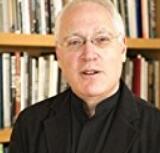 谢谢您的阅读！请将反馈信息发至：吴伊裴（Jessica Wu）安德鲁﹒纳伯格联合国际有限公司北京代表处北京市海淀区中关村大街甲59号中国人民大学文化大厦1705室，100872电 话：010-82449901传 真：010-82504200Email：Jessica@nurnberg.com.cnHttp://www.nurnberg.com.cn新浪微博：http://weibo.com/nurnberg豆瓣小站：http://site.douban.com/110577/